Publicado en España el 24/11/2020 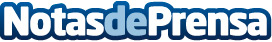 Manufacturas JICA lanza un novedoso porta bastones y muletas para sillas de ruedasLa firma vizcaína especializada en  inyección, estampación y producción de piezas de plástico, con más de 30 años de experiencia en el sector, ha creado un novedoso soporte universal para llevar bastones en sillas de ruedas y andadoresDatos de contacto:Marketing y Ventas https://jicaclick.com/es/ +34 943 172 144 Nota de prensa publicada en: https://www.notasdeprensa.es/manufacturas-jica-lanza-un-novedoso-porta Categorias: Nacional Industria Farmacéutica Sociedad Consumo http://www.notasdeprensa.es